ΕΛΛΗΝΙΚΗ ΔΗΜΟΚΡΑΤΙΑ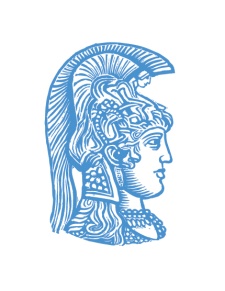 ΕΘΝΙΚΟ ΚΑΙ ΚΑΠΟΔΙΣΤΡΙΑΚΟ ΠΑΝΕΠΙΣΤΗΜΙΟ ΑΘΗΝΩΝΔΙΑΤΜΗΜΑΤΙΚΟ ΜΕΤΑΠΤΥΧΙΑΚΟ ΠΡΟΓΡΑΜΜΑ «ΜΟΥΣΕΙΑΚΕΣ ΣΠΟΥΔΕΣ»ΤΩΝ ΤΜΗΜΑΤΩΝ ΙΣΤΟΡΙΑΣ & ΑΡΧΑΙΟΛΟΓΙΑΣ ΚΑΙ ΓΕΩΛΟΓΙΑΣ & ΓΕΩΠΕΡΙΒΑΛΛΟΝΤΟΣ ΤΟΥ ΠΑΝΕΠΙΣΤΗΜΙΟΥ ΑΘΗΝΩΝ ΣΕ ΣΥΝΕΡΓΑΣΙΑ ΜΕ ΤΟ ΤΜΗΜΑ ΣΥΝΤΗΡΗΣΗΣ ΑΡΧΑΙΟΤΗΤΩΝ ΚΑΙ ΕΡΓΩΝ ΤΕΧΝΗΣ ΤΟΥ ΤΕΙ ΑΘΗΝΑΣΠΡΟΣΚΛΗΣΗ ΕΝΔΙΑΦΕΡΟΝΤΟΣΓΙΑ ΤΟ ΑΚΑΔΗΜΑΪΚΟ ΕΤΟΣ 2017-2018Το Εθνικό και Καποδιστριακό Πανεπιστήμιο Αθηνών ανακοινώνει ότι δέχεται αιτήσεις υποψηφίων φοιτητών για το Πρόγραμμα Μεταπτυχιακών Σπουδών «Μουσειακές Σπουδές».Δεκτοί στο Πρόγραμμα γίνονται οι πτυχιούχοι Ελληνικών Ιδρυμάτων της Τριτοβάθμιας Εκπαίδευσης, καθώς και Σχολών της αλλοδαπής, εφόσον προσκομίσουν ισοτιμία του τίτλου τους από το ΔΟΑΤΑΠ.  Οι ενδιαφερόμενοι υποψήφιοι μεταπτυχιακοί φοιτητές καλούνται να υποβάλουν τα παρακάτω δικαιολογητικά: Έντυπη Αίτηση 1 Φωτογραφία Φωτοτυπία 2 όψεων Αστυνομικής Ταυτότητας Αντίγραφο Πτυχίου (με βαθμό τουλάχιστον «Λίαν Καλώς») και Αναλυτική Βαθμολογία όλων των ετών, όπου θα φαίνεται ο Μέσος Όρος Βαθμολογίας Για τους Πτυχιούχους της αλλοδαπής ισοτιμία καθώς και βαθμολογική αντιστοιχία του πτυχίου τους από το ΔΟΑΤΑΠ, που να έχει εκδοθεί έως την τελευταία ημέρα υποβολής των αιτήσεων 2 Συστατικές Επιστολές (όχι παλαιότερες του 2017) σε σφραγισμένο και υπογεγραμμένο στο σημείο σφραγίσεως φάκελο, που θα συνοδεύουν την αίτηση. Οι συστατικές επιστολές θα πρέπει να είναι πρωτότυπες, να απευθύνονται στο συγκεκριμένο μεταπτυχιακό πρόγραμμα και να έχουν κατατεθεί έως την τελευταία ημέρα υποβολής αιτήσεων.Ακριβές αντίγραφο αποδεικτικού Αγγλικής Γλώσσας τουλάχιστον σε επίπεδο B2.Επίσης κάθε άλλο στοιχείο - όπως διπλώματα ξένης γλώσσας, ανακοινώσεις, δημοσιεύσεις, αποδεικτικά επαγγελματικής εμπειρίας σε τομείς σχετικούς με «θέματα πολιτισμού», συμμετοχή σε ερευνητικά προγράμματα, άλλα πτυχία ή μεταπτυχιακοί τίτλοι - που κατά τη γνώμη των υποψηφίων συμβάλλουν στην πληρέστερη αξιολόγησή τους από την Επιτροπή. Τα έγγραφα που υποβάλλονται και έχουν εκδοθεί από τις δημόσιες υπηρεσίες θα πρέπει να είναι ευανάγνωστα φωτοαντίγραφα των πρωτότυπων εγγράφων. Τα έγγραφα που έχουν εκδοθεί από ιδιωτικές υπηρεσίες και έγγραφα της αλλοδαπής, θα πρέπει να είναι ευανάγνωστα φωτοαντίγραφα, αφού πρώτα έχουν επικυρωθεί. Τα φωτοαντίγραφα πρωτότυπων εγγράφων που δεν πληρούν τις παραπάνω προϋποθέσεις, θα απορρίπτονται και δεν θα αξιολογούνται από την Επιτροπή.Ο φάκελος υποψηφιότητας θα πρέπει να κατατίθεται εντός των προκαθορισμένων ημερομηνιών υποβολής αιτήσεων. Δικαιολογητικά που κατατίθενται έπειτα από την τελευταία ημέρα υποβολής των αιτήσεων, δεν αξιολογούνται. Ο αριθμός των εισακτέων στο Πρόγραμμα ορίζεται κατά ανώτατο όριο σε 20. Οι υποψήφιοι, αφού υποβάλουν αίτηση και εφόσον η αίτησή τους θεωρηθεί πλήρης, θα αξιολογηθούν με βάση τα ακόλουθα κριτήρια:1) Την επιτυχή γραπτή εξέταση σε 2 μαθήματα:Α) «Εισαγωγή στη Μουσειολογία»Β) Σε 1 από τους παρακάτω 5 κύκλους επιστημών. Ο υποψήφιος επιλέγει το μάθημα που θεωρεί πλησιέστερο στο βασικό του πτυχίο.Ιστορία, ΑρχαιολογίαΟικονομικές ΕπιστήμεςΦυσιογραφικές Επιστήμες, Επιστήμες ΓηςΘέματα Συντήρησης, Πολιτιστικής και Φυσικής ΚληρονομιάςΠαιδαγωγικάΠροβιβάσιμος βαθμός θεωρείται το πέντε (5) σε καθένα από τα μαθήματα. Πληροφορίες για την εξεταστέα ύλη καθώς και για τον ακριβή χρόνο διεξαγωγής των εξετάσεων, λαμβάνονται από την ιστοσελίδα του Προγράμματος: www.museum-studies.uoa.gr.2) Εφόσον ο υποψήφιος περάσει επιτυχώς και τις γραπτές εξετάσεις, δηλαδή επιτύχει προβιβάσιμο βαθμό σε όλα τα μαθήματα που θα εξεταστεί, θα κληθεί στη Γ’ και τελευταία φάση της αξιολόγησης, που περιλαμβάνει τη διεξαγωγή προφορικής συνέντευξης.3) Αξιολόγηση φακέλου υποψηφιότηταςΗ εγγραφή στο Πρόγραμμα Μεταπτυχιακών Σπουδών συνεπάγεται συνεισφορά κάθε φοιτητή στα σχετικά λειτουργικά έξοδα, η οποία ανέρχεται για το Α΄, Β΄ και Γ΄ εξάμηνο στα 600 ευρώ ανά εξάμηνο και για το Δ΄ εξάμηνο στα 300 ευρώ. Αιτήσεις γίνονται δεκτές είτε ταχυδρομικώς είτε αυτοπροσώπως από 26 Ιουνίου έως 14 Ιουλίου 2017, Δευτέρα έως Τετάρτη και ώρες: 11.30π.μ.–13.30μ.μ. και από 28 Αυγούστου 2017 έως 4 Σεπτεμβρίου 2017, καθημερινώς και ώρες: 11.30π.μ. – 13.30 μ.μ. στη Γραμματεία «Μουσειακών Σπουδών», Νέο Κτήριο Μαθηματικού (εξωτερική είσοδος), Πανεπιστημιούπολη Ζωγράφου, 157 84. Τονίζεται ότι κατά το δεύτερο χρονικό διάστημα υποβολής δικαιολογητικών (28/8/2017-4/9/2017) οι αιτήσεις χρειάζεται να κατατεθούν αυτοπροσώπως στη Γραμματεία «Μουσειακών Σπουδών».Οι γραπτές εξετάσεις στα 2 μαθήματα θα διεξαχθούν την Παρασκευή 15 Σεπτεμβρίου 2017. Η προφορική συνέντευξη θα διεξαχθεί την Δευτέρα 25 Σεπτεμβρίου 2017.  Τα αποτελέσματα σε κάθε φάση αξιολόγησης των υποψηφίων θα αναρτώνται στη Γραμματεία του Μεταπτυχιακού και στην ιστοσελίδα του Προγράμματος: www.museum-studies.uoa.grΓια περισσότερες πληροφορίες μπορείτε να επικοινωνήσετε στο τηλέφωνο: 2107276499 και στην ηλεκτρονική διεύθυνση museum-studies@arch.uoa.gr.Αθήνα, 12 Ιουνίου 2017                                                                                        Ο Πρόεδρος του ΤΕΙ Αθήνας		O Διευθυντής του ΠΜΣ Μουσειακές ΣπουδέςΜιχάλης Μπρατάκος                                          Καθ. Γ. Παναγιάρης       Καθηγητής				